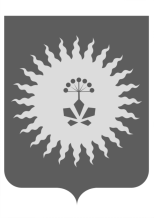 АДМИНИСТРАЦИЯАНУЧИНСКОГО МУНИЦИПАЛЬНОГО РАЙОНА 16.01.2020 г.              Р А С П О Р Я Ж Е Н И Е                     14-р                                                           с. Анучино                                    Об утверждении плана работы межведомственной комиссии по профилактике правонарушений, укреплению законности и правопорядка при администрации Анучинского муниципального района на 2020 годУтвердить «План работы межведомственной комиссии по профилактике правонарушений, укреплению законности и правопорядка при администрации Анучинского муниципального района на 2020год» (прилагается)Общему отделу администрации Анучинского муниципального района (Бурдейная) опубликовать настоящее постановление на официальном интернет-сайте администрации Анучинского муниципального района.Контроль  за выполнением настоящего постановления возложить на заместителя  главы   администрации Анучинского муниципального  района   А.Я. Янчука.Глава Анучинскогомуниципального района                                                           С.А. Понуровский